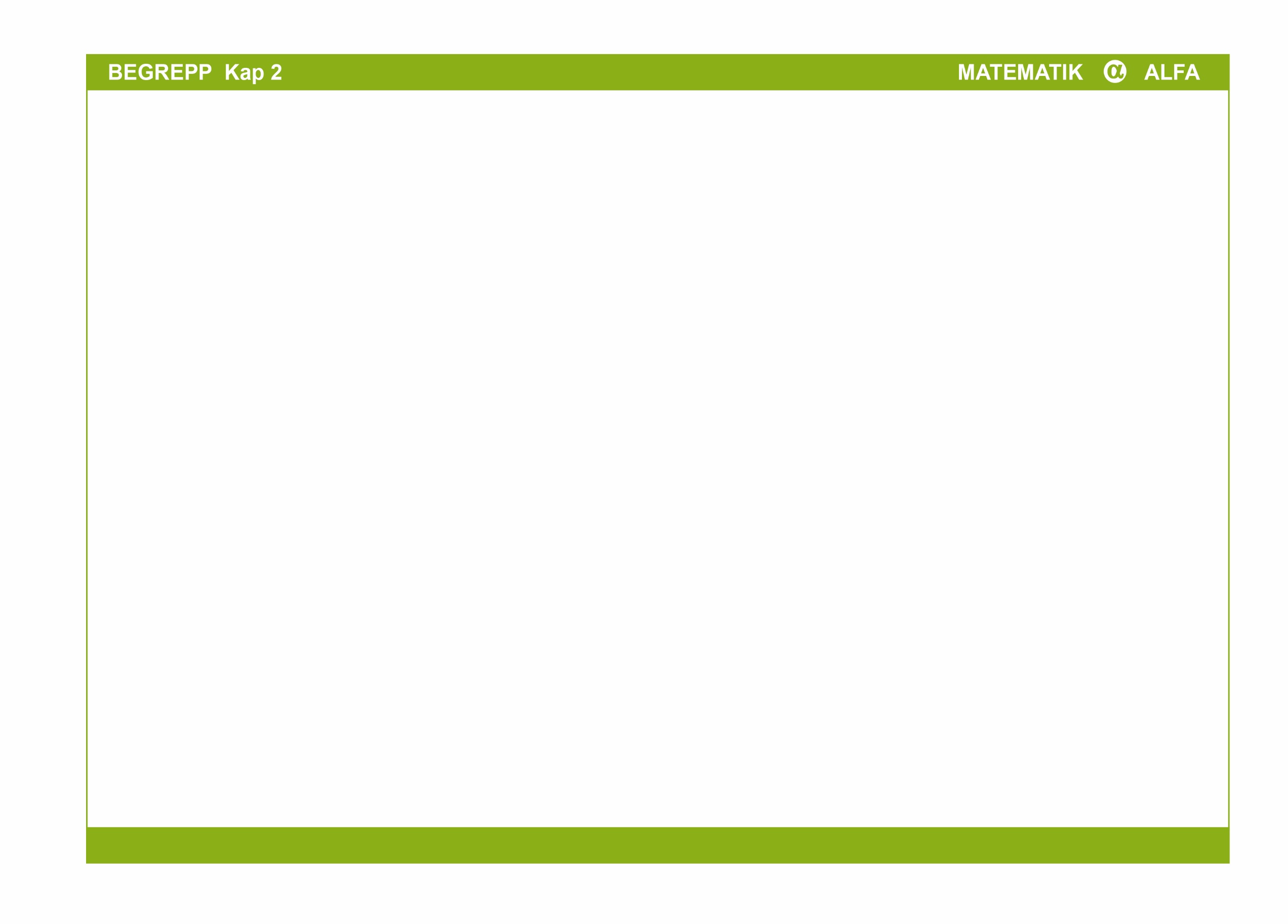 BegreppBeskrivningBild/exempelAdditionRäknesätt där tal läggs ihop. 6 + 2 = 8SubtraktionRäknesätt där ett tal dras från ett annat tal. 6 – 2 = 4TermTal som ska adderas eller subtraheras.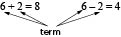 SummaSvaret i en addition.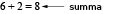 DifferensSvaret i en subtraktion.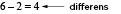 MultiplikationRäknesätt som används för att beräkna upprepade additioner.6 · 3 = 18, vilket som addition kan skrivas 3 + 3 + 3 + 3 + 3 + 3.FaktorTal som ska multipliceras.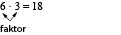 ProduktSvaret i en multiplikation.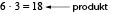 DivisionRäknesätt för att se hur många gånger ett tal ryms i ett annat tal.  = 4TäljareNämnareTalen i en division. 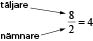 KvotSvaret i en division.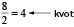 MinnessiffraHjälpsiffra vid addition, subtraktion, multiplikation och division.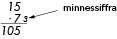 Delbart medEtt tal är delbart med ett annat tal om kvoten är ett heltal. = 4                    Alltså är 8 delbart med 2.RestEtt tal som blir kvar efter att ett heltal divideras med ett annat heltal. = 5 rest 3